                   March Home Activity Calendar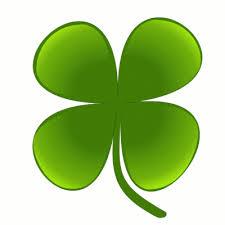 Early Head Start Center:_________________________________________Child’s Name:_____________________________________________                                                 Educational Home Activity GOLD ObjectivesSocial Emotional						Cognitive						Mathematics1.  Regulates own emotional and behaviors				11.  Demonstrates positive approaches to learning		20.  Uses number concepts & operations   a.  Manages feelings						   a.  Attends and engages					   a.  Counts   b.  Follows limits and expectations				   b.  Persists						   b.  Quantifies   c.  Takes care of own needs appropriately				   c.  Solves problems					   c.  Connects numerals with their quantities2.  Establishes & sustains positive relationships			   d.  Shows curiosity and motivation			21.  Explores & describes spatial   a.  Forms relationships with adults				   e.  Shows flexibility & inventiveness in thinking		relationships & shapes   b.  Responds to emotional cues					12.  Remembers and connects experiences			   a.  Understands spatial relationships   c.  Interacts with peers						   a.  Recognizes and recalls				   b.  Understands shapes   d.  Makes friends						   b.  Makes connections					22.  Compares and measures3.  Participates cooperatively and constructively 			13.  Uses classification skills				23.  Demonstrates knowledge of patternsIn group situations						14.  Uses symbols and images to represent something not present   a.  Balances needs and rights of self and others			    a.  Thinks symbolically   b.  Solves social problems					    b.  Engages in sociodramatic playPhysical							Literacy						Science & Technology4.  Demonstrates traveling skills					15.  Demonstrates phonological awareness			24.  Uses scientific inquiry skills5.  Demonstrates balancing skills					   a.  Notices and discriminates rhymes			25.  Demonstrates knowledge of the 6.  Demonstrates gross motor manipulative skills			   b.  Notices and discriminates alliteration			       characteristics of living things7.  Demonstrates fine motor strength & coordination			   c.  Notices and discriminates smaller and smaller		26.  Demonstrates knowledge of the   a.  Uses fingers and hands					        units of sounds					       physical properties of objects & materials   b.  Uses writing and drawing tools				16.  Demonstrates knowledge of the alphabet		27.  Demonstrates knowledge of Earth’s								   a.  Identifies and names letters				       environmentLanguage							   b.  Uses letter-sound knowledge				28.  Uses tools and other technology to8.  Listens to and understand increasingly 				17.  Demonstrates knowledge of print and its uses		       perform tasksComplex language						   a.  Uses and appreciates books				   a.  Comprehends language					   b.  Uses print concepts					Social Studies   b.  Follows directions						18.  Comprehends and responds to books and other texts	29.  Demonstrates knowledge about self9.  Uses language to express thoughts and needs			   a.  Interacts during read alouds and book conversations	30.  Shows basic understanding of people   a.  Uses an expanding expressive vocabulary			   b.  Uses emergent reading skills				31.  Explores changes related to people   b.  Speaks clearly						   c.  Retells stories					32.  Demonstrates geographic knowledge   c.  Uses conventional grammar					19.  Demonstrates emergent writing skills   d.  Tells about another time or place				   a.  Writes name						The Arts10.  Uses appropriate conversational & other communication skills	   b.  Writes to convey meaning				33.  Explores the visual arts   a.  Engages in conversations												34.  Explores musical concepts   b.  Uses social rules of language												35.  Explores dance & movement concepts															36.  Explores drama through action & languageSunMonTueWedThuFriSatRoll a ball back and forth with your baby; if needed use a boppy seat.               Obj. 1b, 2aUse self-talk to describe what you are doing during daily routines (ex. bathing your child, cooking dinner, cleaning the house).Obj. 2a, 8a,Record your baby’s babbling voice (use your phone’s voicemail, or some other device) and then play it back to them. This helps them understand they are a separate person and gives you an audio scrapbook.Obj. 8a, 9, 10Make a snake bubble. Cut a water bottle in half and place an old sock over the large opening. Dip the large end into the bubble mixture and blow through the small opening.Obj. 2a, 7a, 11Make silly faces into the mirror and talk about what you see.Obj. 2a, 11, 29Place a small toy in an adult size sock. Show him/her how to pull the toy out. They'll start to look for the missing toy on their own. Obj. 3b, 5, 6Encourage your child to wave good-bye. It practices motor and social skills.Obj. 1b, 2Play clapping and hand games such as peek-a-boo and pat-a-cake.  Obj. 1a, 2, 3aRoll some objects through a cardboard tube. Your baby will be fascinated as the objects disappear and then suddenly reappear.Obj. 2a, 5, 6Expand storytime. When reading to your baby, talk about what’s on the page. Such as the various colors and shapes.Obj. 2, 8a, 9aAnimal Movement- Move how different animals would move. For example, swim like a fish, hop like a frog, stomp like an elephant, stand like a flamingo.Obj. 2a, 4, 5Babies start laughing at their own behavior. Such as, dropping a toy over and over, shrieking or making faces. Laugh with them to teach them how they can entertain others.Obj. 1a, 2, 9aUsing your baby’s toy to act out a familiar nursery rhyme.Obj. 2a, 8a, 10bDance with your baby. Obj. 34, 35, 36Cross your legs and allow your child to ride on your legs, as you raise them up and down.Obj. 2a, 4, 5Fill several small ziplock bags with material scraps to make bean bags. Practice tossing the bean bags to each other or into a container.Obj. 1, 2, 4Arrange to spend some time today with other babies. Even if he can’t play with them, your child is fascinated with other people his size.Obj. 2, 3a, 11The next time you talk on the phone to someone your baby knows well, put the phone to his ear so he can hear that familiar voice. See if he babbles a reply.Obj. 1, 2c, 8aHelp your baby develop social relations by playing a simple game, of them handing you toys and hearing you say “thank you” again and again.Obj. 1b, 2, 10Put a spoonful of cool, wet, cooked pasta on your baby’s highchair tray. They will enjoy trying to pick it apart and squish the noodle. Obj. 1a, 7a, 11Go on a walk as a family. Talk about the different things you see.Obj. 11, 25, 32Show your child family photos and talk about the images.Obj. 2, 9, 12Pour a shallow amount of water in a pan and let your baby splash around. Add small plastic cups or toys for a fun supervised activity. Obj. 1c,  5,  6While you are unpacking groceries, allow your child to explore different produce and help you put things away.Obj. 7, 12a, 12bUse scarves to help your child practice catching. Throw the scarf into the air and have your child catch it as it floats toward the ground.Obj. 5, 11,  24Let your baby hop up and down with support. His legs will get stronger with each takeoff and landing. Obj. 1, 2a, 4Have your child experiment with canyons and paper. From making marks and squiggles to writing and drawing.Obj. 7b, 11, 14aWhen doing laundry, have your child help put clothes in a basket.Obj. 1, 6, 8Please record the total amount of time spent doing the above activities:_____________Parent Signature:_________________________     Date:____________*By signing I am verifying I completed the stated activities with my child for the amount of time indicated.Teacher Signature:________________________    Date:____________